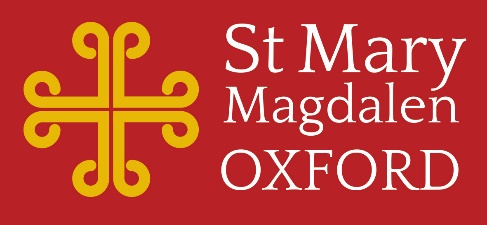 Charity Gift Aid Declaration – multiple donationBoost your donation by 25p of Gift Aid for every £1 you donateGift Aid is reclaimed by the church/PCC from the tax you pay for the current tax year.  Your address is needed to identify you as a current UK tax payer.In order to Gift Aid your donation you must tick the box below:I want to Gift Aid my donation of £ ………………….. and any donations I make in the future or have made in the past 4 years to St Mary Magdalen PCC.I am a UK taxpayer and understand that if I pay less Income Tax and/or Capital Gains Tax than the amount of Gift Aid claimed on all my donations in that tax year it is my responsibility to pay any difference.  My detailsTitle: _____  First name or initial(s):_____________ Surname:____________________Full home address & postcode: ______________________________________________________________________________________________________________Signature: ________________________             Date: __________________________Notes:Please notify the church/PCC if you:want to cancel this declaration change your name or home addressno longer pay sufficient tax on your income and/or capital gains.  If you pay Income Tax at the higher or additional rate and want to receive the additional tax relief due to you, you must include all your Gift Aid donations on your Self-Assessment tax return or ask HM Revenue and Customs to adjust your tax code.Please return this form to: The Treasurer, St Mary Magdalen Church, Magdalen Street, Oxford OX1 3AE or email it to: marymagsoxford9@gmail.comSt Mary Magdalen PCC is a registered charity no. 1145027